Registration deadline: 06.02.2015TXL / 120 / 123 / 142 / 147 / 245 / M41/ M85 / N20 / N40553 / 5 / 7 / 75Berlin - Hauptbahnhof123 / 142 / 245 / N40Robert-Koch- Platz123 / 142142Registration via fax or e-mailFax: +49 (0)30 450 522 929thoraxchirurgie@charite.deFull course: Symposium + live surgery+ wetlab (only 16 places) — 1200 €Two-day course: Symposium + live surgery — 350 €I would also like to participate in a free guided tour through the Berlin Medical History Museum at the Charité following the 2nd course day (20.02.2015).CME points will be awarded.VenueCCOCharitémain61 / 2 / 3 / 5 / 7 / 25 / 7512 / M1Friedrichstraße Oranienburger TorCharité-Kompetenzzentrum für Thoraxchirurgie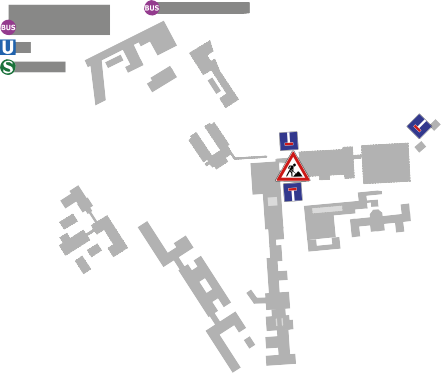 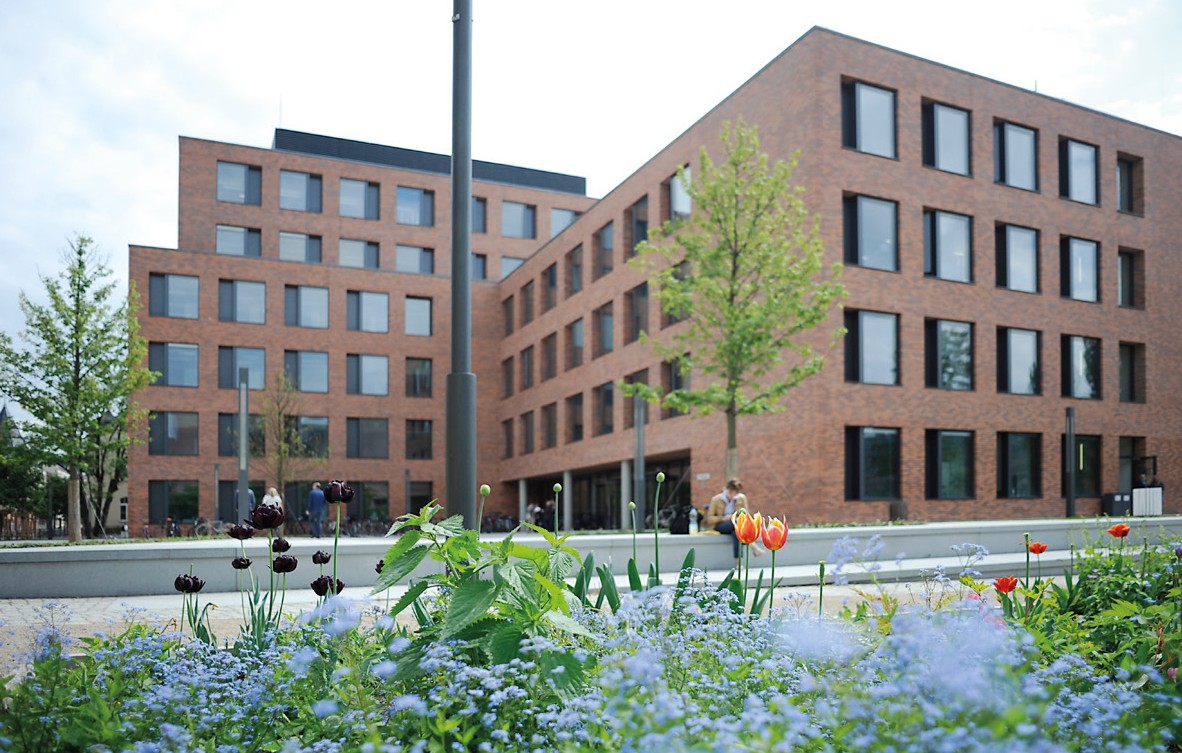 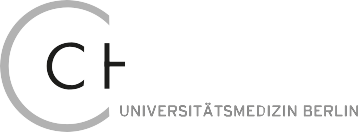 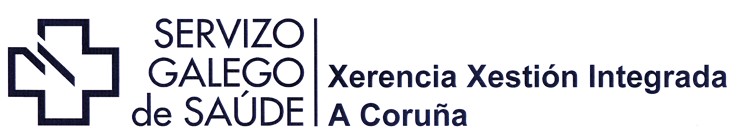 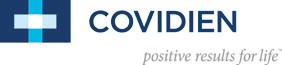 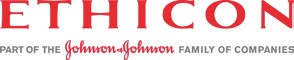 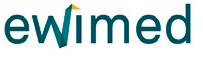 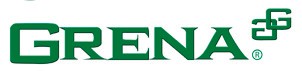 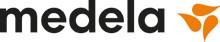 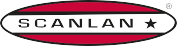 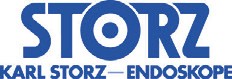 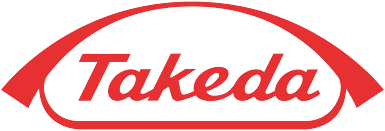 Name, First Name, Title InstitutionTelephone | e-mailAccommodationWe have reserved a contingent of rooms:Adina Apartment Hotel Berlin Hauptbahnhof. E-mail: abhb@adina.euTel. +49 30 2000 32580 | Fax +49 30 2000 32599Nordic Hotel Berlin Mitte. E-mail: Berlin-Mitte@nordic-hotels.comTel. +49 30 203 956 100 | Fax +49 0431 8866 5177For both hotels please mention the key word „Zuha“1000 €Day 1+2 (19.-20.02.2015): Campus Charité Mitte Auditorium, Charité Cross Over, Virchowweg 6, 10117 Berlin Day 3 (21.02.2015): Medizinisches Kompetenzzentrum (Medizin im Grünen) near Bad Saarow – transfer includedCourse directorsMahmoud Ismail, Diego Gonzalez RivasFacultyMaría Delgado Roel Consultant surgeon. Coruña Hospital. Spain Ricardo Fernández Prado Consultant surgeon. Coruña Hospital. Spain Diego Gonzalez Rivas Consultant surgeon. Coruña Hospital. Spain Mahmoud Ismail Consultant surgeon. Charité. BerlinAntonio Martin-Ucar Consultant surgeon. Nottingham. UKNicolas Moreno Mata Chief. Thoracic surgery department. Hospital Uni- versitario Virgen del Rocio. Sevilla. SpainJens Neudecker Consultant surgeon. Charité. BerlinVadim Pischik Chief. Thoracic Surgery department. Saint Petersbourg state University hospital. RussiaGaetano Rocco Chief. Thoracic surgery department. National Cancer Institute. ItalyJens C. Rückert Head of Thoracic surgery. Charité. BerlinMarco Scarci Consultant surgeon. Papworth Hospital. Cambridge. UK Alan Sihoe Clinical Associate Professor. The University of Hong Kong Chief of Thoracic Surgery. HKU Shenzhen Hospital. ChinaMarc Swierzy Surgeon. Charité. BerlinFor questions please contactR. Mette, M. SchmittCharité – Universitätsmedizin BerlinTel. +49 30 450 622 132 | Fax +49 30 450 522 929E-mail:  thoraxchiurgie@charite.de2nd International Uniportal VATS Course– Live Surgery19 – 21 Feb 2015 | BerlinUniportal VATS for Lung Cancer